                                  Z Á P I S                           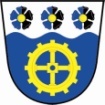  (včetně usnesení)  1. veřejného zasedání Zastupitelstva  OBCE Teplička,které se koná ve čtvrtek dne   29.2. 2024 na OÚ v Tepličce, č.p. 40,  od  17 : 00     hodpřítomnost zastupitelů (i případných hostů) je doložena prezenční listinou.Jednání zastupitelstva obce zahájil Tomáš Kundrát, jakožto starosta v 17:00 hodin. Jednání řídil a provedl zápis. Předložil přítomným zastupitelům k podpisu prezenční listinu. Přítomni: Tomáš Kundrát, Radek Josefík, Michal Kundrát										,t.j.  3    členové zastupitelstvaOmluveni: Tomáš Lidický, Petr Kyliánek             Načež konstatoval, že zastupitelstvo obce je   přítomno v počtu 3 a usnášení schopno. Jako ověřovatele zápisu byli určeni: Radek Josefík a Michal KundrátNÁVRH USNESENÍ č. 1/A/2024 – Zastupitelstvo obce (dále jen ZO) schvaluje jako ověřovatele zápisu Radka Josefíka                 a Michala Kundrátaproběhlo hlasování: PRO..3      PROTI….0,    ZDRŽ….. 0,      						USNESENÍ č. 1 /A/2024   -   SCHVÁLENO – PŘIJATOStarosta přednesl program probíhajícího VZ. Všichni zastupitelé byli včas pozváni na dnešní VZ, pozvánka byla vyvěšena na úřední desce i elektronické. úřední desce, zastupitelům byla pozvánka zaslána i na mobilní telefon.BODY:1. Projednat a schválit smlouvu o převodu garáže a pozemku  č. 104 bezúplatně na obec Teplička ve vlastnictví státu.2.Projednat a schválit dohodu o přičlenění honebních pozemků ke společenstevní honitbě v majetku Obce Tepličky.3. Různé -  a, Do tohoto bodu starosta předložil k projednání a schválení 3/2023 rozpočtové opatření                      b, Starosta přednesl návrh na zpevnění cesty kolem rybníka z důvodu vytěžení dřeva z obecního                                                                                           lesa.                      c, Radek Josefík navrhl překontrolovat smlouvy honiteb obecních lesu se mysliveckými spolky.NÁVRH USNESENÍ č.    1/B/2024. – ZO schvaluje program probíhajícího veřejného zastupitelstva obce, a to včetně navrženého bodu  „různé“proběhlo hlasování: PRO... 3  PROTI….0,    ZDRŽ….. 0,     						 USNESENÍ č. 1 /   B/2024   -   SCHVÁLENO – PŘIJATO1. prvním bodem VZ bylo projednat a schválit smlouvu o převodu garáže a pozemku  č. 104 bezúplatně na obec Teplička ve vlastnictví státu.                                                                                                                                                                                       Zastupitelé byli seznámeni s touto smlouvou a nemají připomínek. NÁVRH USNESENÍ č.    1/1/2024. – ZO schvaluje smlouvu o převodu garáže a pozemku č.104, a to bez připomínek. proběhlo hlasování: PRO..3.      PROTI….0,    ZDRŽ….. 0,     						 USNESENÍ č.  1/ 1/2024   -   SCHVÁLENO – PŘIJATO 2.Projednání a schválení smlouvy o přičlenění honebních pozemku ke společenstevní honitbě v majetku obce Tepličky.Zastupitelům byla předložena smlouva se soupisem pozemků.NÁVRH USNESENÍ č.    1/2/2024. -  ZO schvaluje smlouvu o přičlenění honebních pozemků ke společenstevní honitbě, a to bez připomínek.proběhlo hlasování: PRO... 3     PROTI….0,    ZDRŽ….. 0,     						 USNESENÍ č.  1/2/2024   -   SCHVÁLENO – PŘIJATO 3) a) Do tohoto bodu starosta předložil k projednání a schválení 3/2023 rozpočtové opatřeníZO si rozpočtové opatření prostudovali a jako takový ho schvalují.NÁVRH USNESENÍ č.    1/3.a/2024. – ZO schvaluje rozpočtové opatření 3/2023proběhlo hlasování: PRO..3.      PROTI….0,    ZDRŽ….. 0,     						 USNESENÍ č.  1/ 3.a/2024   -   SCHVÁLENO – PŘIJATO 3) b) , Starosta přednesl návrh na zpevnění cesty kolem rybníka z důvodu vytěžení dřeva z obecního                                                                               lesa.ZO nemají s vůči tomuto návrhu námitku a jako takový ho schvalujíNÁVRH USNESENÍ č.    1/3.b/2024. – ZO schvaluje zpevnění cesty kolem rybníkaproběhlo hlasování: PRO..3.      PROTI….0,    ZDRŽ….. 0,     						 USNESENÍ č.  1/ 3.b/2024   -   SCHVÁLENO – PŘIJATO 3) c) Radek Josefík navrhl překontrolovat smlouvy honiteb obecních lesu se mysliveckými spolky.ZO s tímto návrhem souhlasí a jako tokový ho schvalujíNÁVRH USNESENÍ č.    1/3.c/2024. – ZO schvaluje tento návrhproběhlo hlasování: PRO..3.      PROTI….0,    ZDRŽ….. 0,     						 USNESENÍ č.  1/ 3.c/2024   -   SCHVÁLENO – PŘIJATO Další body k diskusi navrženy nebyly, proto starosta jednání ukončil téhož dne ve 17:40 hodin.Veškeré materiály předložené zastupitelům k projednávaným bodům jsou uloženy u zápisu v šanonu „veřejná zasedání 2024“ nebo přímo ve složkách v dané věci vedených.Zápis (včetně usnesení) je vyhotoven ve dvou výtiscích, když oba mají váhu originálu. Vyhotoveno v Tepličce dne 9. 3. 2024Ověřovatelé:      Michal Kundrát                        ……………………………………….		  Radek Josefík                         ………………………………………	           Zapsal: starosta Tomáš Kundrát                                                                                                             ………………………………………………………………………Vyvěšeno dne     9. 3. 2023 						Sejmuto dne:         2024Zveřejnění bylo shodně provedeno způsobem umožňující dálkový přístup elektronicky – na stránkách obce Teplička